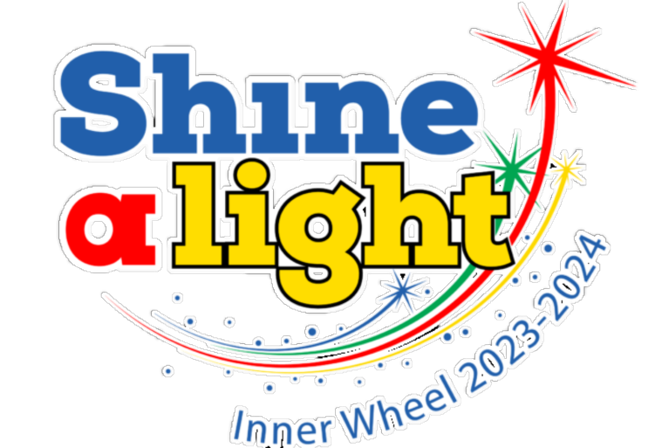 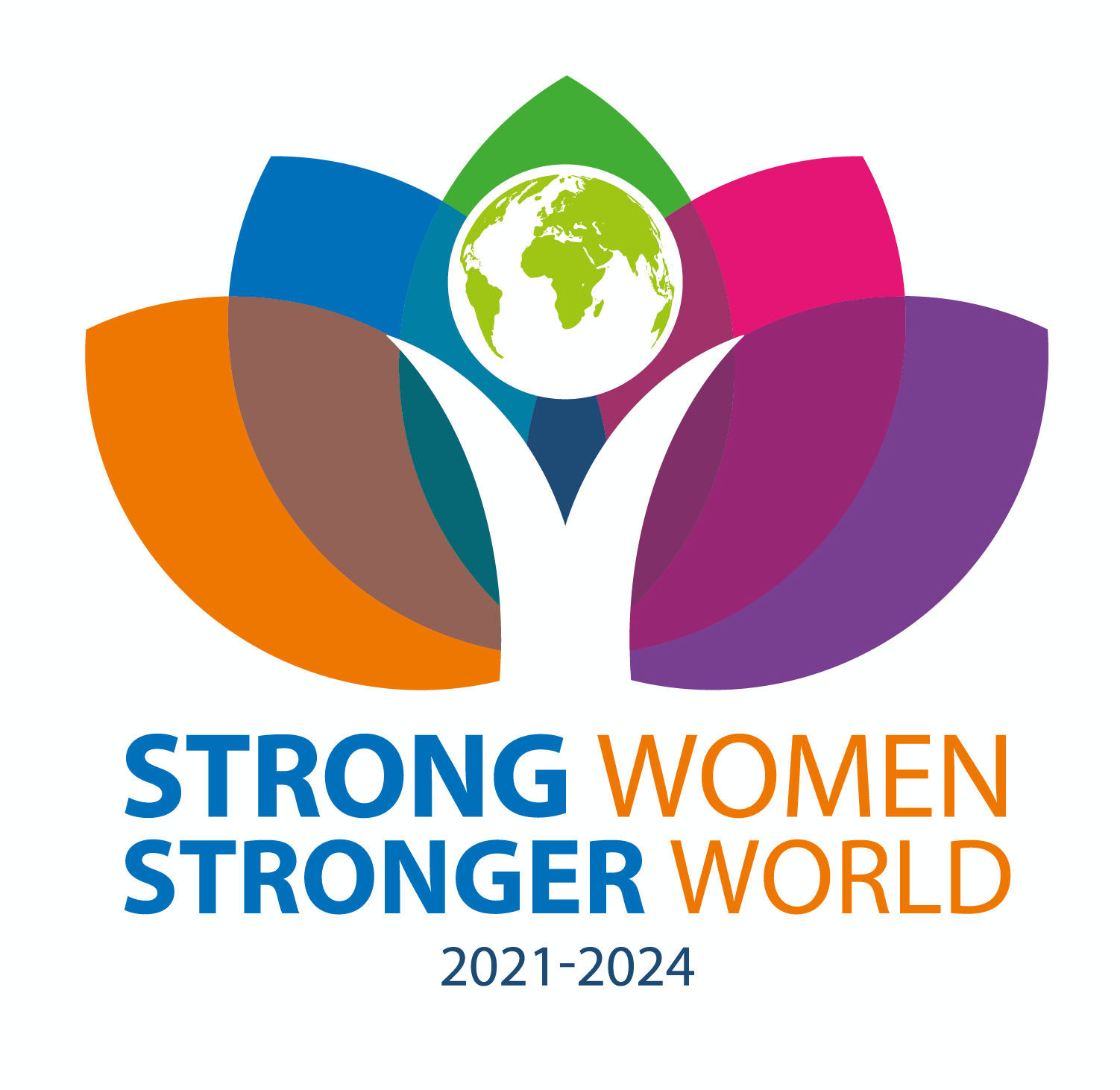 			Månadsbrev nr 5 2023-2024Nästa möte		Onsdagen den 15 november 2023 kl 18.30 på Möllegården i Åkarp. Vi får under kvällen besök av Anna Aurell som föreläser om sjukdomen Ushers syndrom. Anmälan		Anmälan till klubbmästare Anne-Marie Tillborg, 073-322 62 03 eller am.tillborg@gmail.com senast söndagen den 12 november.Viktiga datum	30 november. Sista dag för inbetalning av distriktsavgiften för under hösten nyintagna medlemmar. 310 kr/medlem sändes till Inner Wheel D 239, Bg 5189-9870. För nya medlemmar som registreras i medlemsregistret skall medlemsavgiften vara inbetald inom 14 dagar från intagningsdatum.Rapport från föregående möte	Vi hade besök av Marie Koenen som berättade om sin utbildning i specialsök med hundar. Se Monica Greens bifogade referat av föreläsningen. 	Styrelsens genomgång av de 32 motionerna till Convention fortsätter. 	Klubbmedlemmarna godkände styrelsens förslag till val av totalt tre gemensamma hjälpprojekt för perioden 2024-2027. Dessa är, förutom  redan beslutade projekt Narkotikasökhundar;  Garissa-stiftelsen och IW-Doktorn. Våra val meddelas distriktspresidenten.	Vår klubb har fått förfrågan om att vara med och arrangera sommarmöten. Omröstning på mötet visade att vi väljer att tacka nej till denna förfrågan. Viola meddelar berörd distriktpresident.	Vi hälsar Lilian Mauritzon välkommen tillbaka som medlem i vår IW-klubb.	Eftersom vi fått en del nya medlemmar bestämdes att vi genomför en ny omgång av medlemspresentation på våra månadsmöten där var och en berättar kort om sig själv, ca 3 min.	Rådspresedent Eva Gille önskar svar från klubbarna på följande frågor:Tips på några bra programpunkter de senaste årenBästa tips som bidragit till en bättre ekonomi i klubbenTips på hur vi lyckats bäst att värva nya medlemmarPå fråga 1 svarar vi föreläsning om ETCP – en organisation som arbetar för föräldralösa barn i Uganda (projekt skitungar), utbildning i HLR och hjärtstartare samt modevisningar i lokala butiker.På fråga 2 svarar vi: förutom medlemsavgiften har klubben samlat in 20 kr (sk ”tjugan”) från varje deltagare på månadsmötet. Numera betalar alla medlemmar in 200 kr extra utöver årsavgiften, pengar som klubben behåller till lokala hjälpprojekt. På fråga 3 svarar vi: det bästa är ”mun-mot-mun-metoden. Vi har försökt marknadsföra oss med att lägga ut broschyrer och hänga informationsblad  på bibliotek mm, men det har inte genererat några nya medlemmar.Viola rapporterade från vårt besök hos vår vänklubb i Sorö i Danmark den 10 oktober. Vi var 10 medlemmar från vår klubb som åkte iväg.  Vi välkomnades av 6 st pigga IW-damer, fick en guidad visning i Sorö fina Klosterkirke, besökte en lokal Röda Korsbutik där några av medlemmarna arbetade ideellt, åt en utsökt middag och bjöds på em-kaffe med goda kager. En mycket trevlig dag!Viola rapporterade även från distriktsårsmötet den 7 oktober där Malmö-Kirseberg-klubben var värd. Bo Lindell, ordförande i stiftelsen Garissa höll ett mycket intressant föredrag om verksamheten i Kenya samt visade bilder från sitt senaste besök där.Dp berättade att antalet medlemmar i vårt distrikt tyvärr har minskat  från 560 till 520. En av anledningarna är nedläggningen av klubben Malmö-Limhamn-Slottstaden. Dp Marie Edwins Månsson samt Nationalrepresentant Agneta Larsson åker till Convention i Manchester i maj.Distriktet önskar förslag från klubbarna till posterna som vice distriktpresident, vice distriktssekreterare och skattmästare till nästa verksamhetsår.Nästa distriktsmöte blir 2 mars 2024 och Helsingborg Kärnan IW-klubb blir värd för mötet.Lomma den 5 november 2023Mimmi LundströmKlubbsekreterare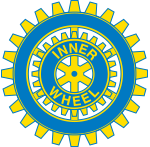 Burlöv-Lomma IWCDistrikt 239www.innerwheel.se

President Viola Ohlsson
070-523 05 21vgohlsson@hotmail.com

SekreterareMimmi Lundström070-347 32 43mimmilundstrom@telia.com

KlubbmästareAnne-Marie Tillborg073-322 62 03am.tillborg@gmail.com
Trish Douglas, IIW President 2023-2024